IR 寂靜整理（09月 10日起）整理菌：鱷魚杭更新日誌：09/10確認換褲09/11更新至第 1題 (1) (喵抖喵)09/12 更新至第10題 (2-10) (走出冰凍期,kaikaiaki,candicer)09/13 更新至第12題 (11-12) (牛奶神馬)09/14  更新至第13題補充第4,7,8,9,10題(13) (oscarxu1,張裡曼)09/15 更新至第15題(kindhjj,鹿爸爸)運輸蔬菜有一道和cr很像的，說運輸蔬菜增加很多碳排放，所以應該買就近的菜，而不買有機菜，選一個support一個weaken(喵抖喵)2. 工作種類p1-p6是工作種類，每天4個小時一輪班，算時長之類的，看完問題直接第二篇就可以算了(走出冰凍期)3. 降雨量降雨量概率，問6mm以下的直接想加0.63問2mm以下的站6mm以下的比例。2mm的數除0.63等於0.22(0.63不確定，但是0.22確定) (走出冰凍期)4.公司入股V1有一個題說幾個公司a入股B，C入股D。。。。一堆關係，畫個圖就出來，最後問的是一個表格，選兩項(candicer)V2有一個題說幾個公司互相入股，如何找到還沒有股份關係的公司第一次入股
-------- 這裡我記得一個很tricky的點是，最終的答案是有兩家公司只有對方之間還沒有股份關係，所以對於M只能買J,對於J只能買M（我記得J還能買一家S，不過S不在列表中）(oscarxu1)5. 產品銷售三個size的產品5個公司賣，一個人一直跟第一個公司買size1，後來漲價了，找便宜的，能便宜多少之類的(candicer)
6.城鎮相連五個鎮，誰跟誰相連，畫個圖就知道，哪要去哪得先經過哪(candicer)
7.商場打折V1有一個商場打折促銷 第一個周是原價50%off 第二個周是原價75%off 然而一些popular一點的商品第一個周就賣出去 然後一個買家 他可以有兩種coupon 一種是原價75%off 一種是在商家打折基礎上的30%off                         有一個人，意思就是她想在第一個周買東西然後花最少的錢應該選哪種coupon；另外一個人，她想在第二個周買東西（好像是）應該用哪種coupon                   別暈了就行，乘一下對比一下就知道了，不難(kaikaiaki)V2最safe的方式是第一周用75%coupon買，最省錢的方式是第二周用30%coupon買 (oscarxu1)8.下載資料V1大意是一個網站可以供人下載資料好像是免費了第一個月統計了一下大概有多少人使用他們都平均下載了多少次然後擬定以後二十次以下免費二十次以上收費交錢後就可以unlimited下載                 第一個圖是定義                  very frequent users: 大於20次                  frequent users： 15-20好像是                  occational users: 多少次然後還有一個                 第二個圖是給各種百分比 4排6列很多要仔細看懂每一列代表什麼原文題幹裡沒具體解釋要你自己理解                 第三個圖就一句話說二十次以上要收費$10每月                 考了三道題！！                 1. 統計說第一個月有360,000的人使用，然後第二個月有第一個月一半的人用，問最少會收到多少錢？題幹有點長我讀了半天然後發現這個“最少”並沒有什麼卵用                     360,000*1/2*5%*10=90,000 其中5%是在第二個圖中好像是第一列是very frequent user占總用戶的百分比                     選90,000這選項基本可以確定                 2. 看第二張圖後幾列的什麼loyalty什麼的百分比我反正是看蒙了問題是給你三個資料能否得出哪一個百分比是多還是少啥的                 3. 好像挺簡單的忘記了(kaikaiaki)V2---- 第一題考的是“最不可能的首月收入”，我選的是最大的那個，因為只有超過20次下載才需要付費
---- 第二題考的是有三個group  report自己loyal但是實際上在competitor那裡也下載，我選的是只有Regular才至少有一個人這麼做（因為percentage加起來超過100%），very frequent 和frequent都不到100%(oscarxu1)9.道理規劃討論V1某個人觀點：城市規劃局的人認為，現在這個路上啊，太擁擠是因為太多的車拐彎，所以應該增加專門拐彎用的線路。然而現實是有太多的intersection。有太多intersection導致了車行駛的速度特別的慢才導致的擁堵。           問：這個人認為這個城市規劃局的人falsely focused on__1___rather than__2___.                  六個選項選兩個 1.很多的車2.turn lane3.turn intersection4.忘了5.driving speed6.忘了                  這麼一看好像應該選23 但是我當時選的25 可能是複述有誤或者我當時被繞進去了反正很容易就讀懂仔細看題就好(kaikaiaki)V2------ 六個選項選兩個 1.XXX 2.increase number of turn lanes 3.increase # of turn intersection    4.increase # of turning opportunities    5.increase driving speed  6.XXXXX------ 我當時主要糾結是 24 還是 25，最後選的是24因為我覺得5是結果，4是原因 (oscarxu1)10. 字母表達V1大意是有兩種code來表達字母letter ，但是這兩種code區別是，A表達母音用oddB表達母音用even 然後問用這兩種code來表達“hello”這個單詞下面6個那個最有可能是A哪個是B (candicer)V2----- 這裡有個關鍵點是注意到 HELLO中有兩個L，所以選的的Code裡面第三個和第四個應該是一樣的，確認這一點之後就很簡 (oscarxu1)11.工作效率工作效率的，做一小時 X 可以賺 4 元，坐一小時 Y 可以賺 5 元（數位大概是這樣），一個人做了 3 個 X 和 1 和 Y（時間未知），賺到了 45 元平均每小時，問做X和Y各用幾小時？從選項裡找可能的答案。 
列方程解出關係就行了(牛奶神馬)12.蜜蜂養殖ir有個蜜蜂養殖，求利潤/銷量變化的(牛奶神馬)13.移動格子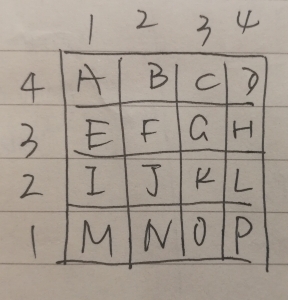 每垂直移一格的速度是水平移一格的速度的兩倍，如果從D到H用了x秒，問D到P幾秒，P到O幾秒
寫的是3x和2x，字母的順序可能有出入，但位置應該是對的(張裡曼)14.買股票有道比較簡單的：說一個人以500元每股買了7股，後來股價下跌了5%後，又買了3股。後面股價又上漲了14%-16%，求全部賣出後profit的範圍(kindhjj)15.出土文物研究說某個玩意用碳同位素檢測出來是13世紀的，但有人質疑說可能被後世製作的東西沾上了污染了導致結果不準確。然後問你哪一個可以加強13世紀出土這個結果，哪一個可以削弱。記得選項裡有：1.這玩意上面的figure和14世紀某些東西的figure意義；2.這玩意是和一堆12世紀的玩意一起出土的；3.還有個11世紀什麼鬼的…… (鹿爸爸)
